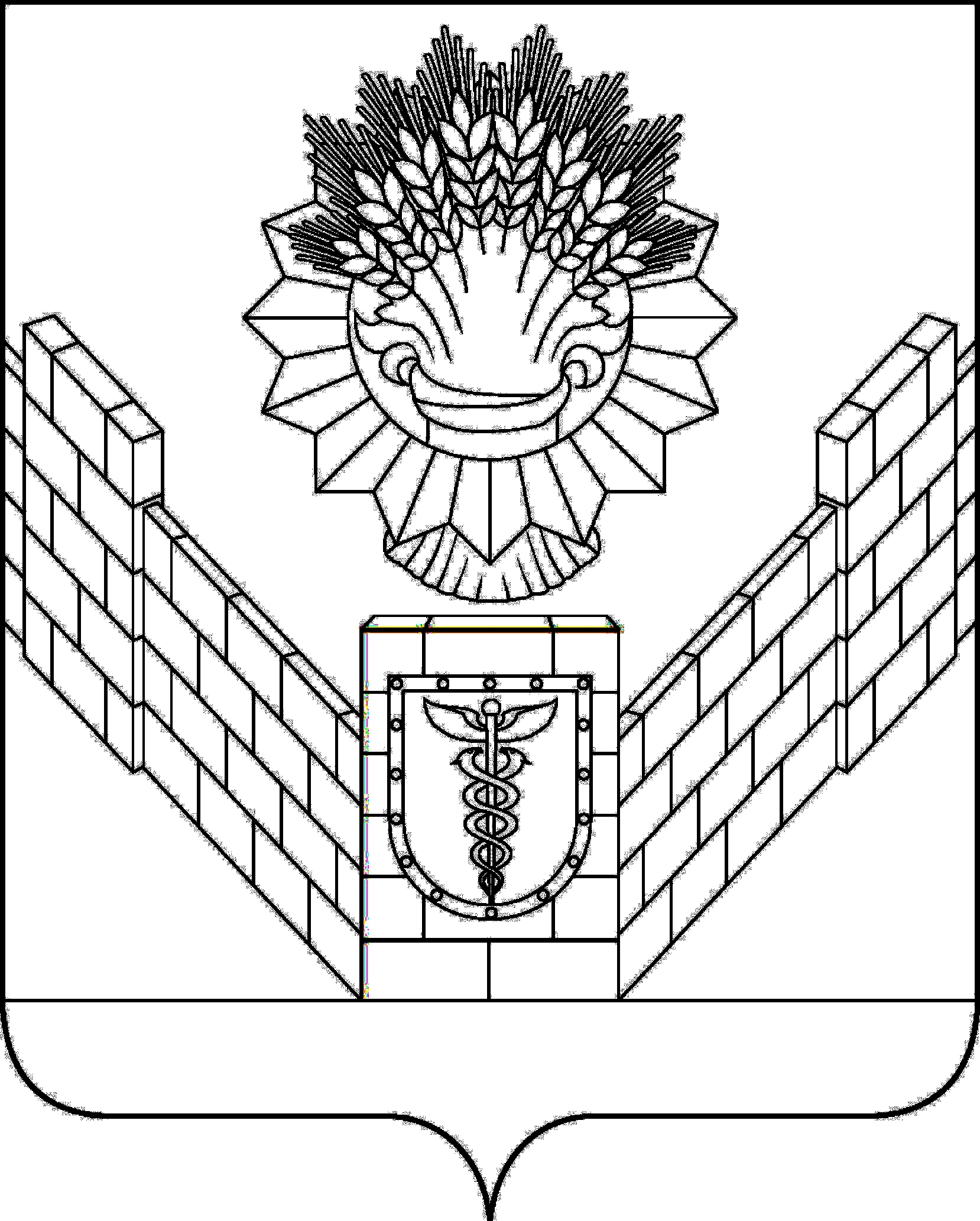 Об утверждении Положения о порядке определения размера и сроке перечисления части прибыли муниципальными унитарными предприятиями в бюджет Тбилисского сельского поселения Тбилисского района      В соответствии со статьей 295, 297 Гражданского кодекса Российской Федерации, статьями 42, 62 Бюджетного кодекса Российской Федерации, статьей 55 Федерального закона от 6 октября 2003 года             № 131-ФЗ "Об общих принципах организации местного самоуправления в Российской Федерации", статьей 17 Федерального закона от                         14 ноября 2002 года № 161-ФЗ "О государственных и муниципальных унитарных предприятиях", статьями 26, 64, 71 Устава Тбилисского сельского поселения Тбилисского района Совет Тбилисского сельского поселения Тбилисского района р е ш и л:1. Утвердить Положение о порядке определения размера и сроке перечисления части прибыли муниципальными унитарными предприятиями в бюджет Тбилисского сельского поселения Тбилисского района                      (прилагается).2. Отделу делопроизводства и организационно-кадровой работы администрации Тбилисского сельского поселения Тбилисского района (Воронкин) опубликовать настоящее решение в сетевом издании «Информационный портал Тбилисского района», а также разместить на официальном сайте администрации Тбилисского сельского поселения Тбилисского района в информационно-телекоммуникационной сети «ИНТЕРНЕТ».	3. Контроль за выполнением настоящего решения возложить на постоянную комиссию Совета Тбилисского сельского поселения Тбилисского района по экономике, бюджету, финансам, налогам и сборам (Скубачев).4. Решение вступает в силу со дня его официального опубликования.Председатель СоветаТбилисского сельского  поселения Тбилисского района                                                                   В.В. СоломахинИсполняющий обязанности главыТбилисского сельского поселенияТбилисского района							В.В. ВойтовПРИЛОЖЕНИЕ                                                  УТВЕРЖДЕНО                                                      решением Совета Тбилисского                                                      сельского поселения Тбилисского района                                                              от 08 июня 2018 года №367 Положение о порядке определения размера и сроке перечисления части прибыли муниципальными унитарными предприятиями в бюджет Тбилисского сельского поселения Тбилисского района.Общие положения
	1. Настоящее Положение о порядке определения размера и сроке перечисления части прибыли муниципальными унитарными предприятиями в бюджет Тбилисского сельского поселения Тбилисского района (далее - Положение) разработано в соответствии со статьями 295, 297 Гражданского кодекса Российской Федерации, статьями 42 и 62 Бюджетного кодекса Российской Федерации, Федеральным законом Российской Федерации от 6 октября 2003 года  № 131-ФЗ «Об общих принципах организации местного самоуправления в Российской Федерации», статьей 17 Федерального закона Российской Федерации от 14 2002 № 161-ФЗ «О государственных и муниципальных унитарных предприятиях», Уставом Тбилисского сельского поселения Тбилисского района, в целях реализации права собственника на получение части прибыли от использования муниципального имущества.2. Положение устанавливает порядок определения размера и срок перечисления муниципальными унитарными предприятиями, имущество которых находится в муниципальной собственности Тбилисского сельского поселения Тбилисского района и закреплено за ними на праве хозяйственного ведения (далее - предприятия), части прибыли в бюджет Тбилисского сельского поселения Тбилисского района.3. Плательщиками части прибыли признаются муниципальные унитарные предприятия, имущество которых находится в муниципальной собственности Тбилисского сельского поселения Тбилисского района и закреплено за ними на праве хозяйственного ведения или на праве оперативного управления.4. Главным администратором доходов местного бюджета от поступлений части прибыли муниципальных унитарных предприятий, остающейся после уплаты налогов и иных обязательных платежей, в бюджет Тбилисского сельского поселения Тбилисского района  является администрация Тбилисского сельского поселения Тбилисского района.
2. Порядок исчисления и определения размера части прибыли
	2.1. Норматив отчислений части прибыли муниципальных унитарных предприятий, остающейся после уплаты налогов и иных обязательных платежей в бюджет сельского поселения устанавливается в размере 40 процентов от объема чистой прибыли отчетного периода муниципальных унитарных предприятий.Сумма, подлежащая к уплате по согласованию с учредителем и Советом Тбилисского сельского поселения Тбилисского района может быть направлена на модернизацию производства; капитальный ремонт и вложение в основные средства муниципальным унитарным предприятиям.2.2. Муниципальные унитарные предприятия самостоятельно осуществляют расчет сумм части прибыли, подлежащих перечислению в бюджет, по итогам финансово-хозяйственной деятельности за отчетный период исходя из размера чистой прибыли на основании данных бухгалтерской отчетности (форма по ОКУД 0710002 «Отчет о финансовых результатах») по форме приложения 1 к настоящему порядку.3. Отчетным периодам является календарный год.
3. Порядок и срок перечисления части прибыли предприятием3.1. Перечисление части прибыли в бюджет производится муниципальными унитарными предприятиями по расчету за год - не позднее 1 августа года, следующего за отчетным.3.2. Муниципальные унитарные предприятия ежегодно представляют в администрацию Тбилисского сельского поселения Тбилисского района расчет сумм части прибыли, подлежащих перечислению в бюджет, с приложением бухгалтерской отчетности (с отметкой налогового органа) .
4. Ответственность и контроль
	 Руководители предприятий несут персональную ответственность за достоверность данных о результатах финансово-хозяйственной деятельности, правильность исчисления, своевременное перечисление части прибыли предприятием в бюджет Тбилисского сельского поселения Тбилисского района в порядке, предусмотренном федеральным законодательством, муниципальными правовыми актами, трудовым договором.Исполняющий обязанности главыТбилисского сельского поселенияТбилисского района							В.В. Войтов                                                                               Приложение                                                                к Положению «О порядке определения размера                                                                и сроке перечисления части прибыли                                                                муниципальными унитарными предприятиями                                                               в бюджет Тбилисского сельского поселения                                                                         Тбилисского района»                  Руководитель                          _________________ Ф.И.О.Главный бухгалтер                 _________________ Ф.И.О.Ответственный исполнитель _________________ Ф.И.О.   тел.Исполняющий обязанности главыТбилисского сельского поселенияТбилисского района							         В.В. ВойтовСОВЕТТБИЛИССКОГО СЕЛЬСКОГО ПОСЕЛЕНИЯТБИЛИССКОГО РАЙОНАРЕШЕНИЕот 08 июня  2018 года                                                                       № 367ст-ца ТбилисскаяРасчет
подлежащей уплате в бюджет Тбилисского сельского поселения Тбилисского района части прибыли муниципального унитарного предприятия Тбилисского сельского поселения Тбилисского района, остающейся в его распоряжении после уплаты налогов и иных обязательных платежейРасчет
подлежащей уплате в бюджет Тбилисского сельского поселения Тбилисского района части прибыли муниципального унитарного предприятия Тбилисского сельского поселения Тбилисского района, остающейся в его распоряжении после уплаты налогов и иных обязательных платежейРасчет
подлежащей уплате в бюджет Тбилисского сельского поселения Тбилисского района части прибыли муниципального унитарного предприятия Тбилисского сельского поселения Тбилисского района, остающейся в его распоряжении после уплаты налогов и иных обязательных платежейРасчет
подлежащей уплате в бюджет Тбилисского сельского поселения Тбилисского района части прибыли муниципального унитарного предприятия Тбилисского сельского поселения Тбилисского района, остающейся в его распоряжении после уплаты налогов и иных обязательных платежейРасчет
подлежащей уплате в бюджет Тбилисского сельского поселения Тбилисского района части прибыли муниципального унитарного предприятия Тбилисского сельского поселения Тбилисского района, остающейся в его распоряжении после уплаты налогов и иных обязательных платежейРасчет
подлежащей уплате в бюджет Тбилисского сельского поселения Тбилисского района части прибыли муниципального унитарного предприятия Тбилисского сельского поселения Тбилисского района, остающейся в его распоряжении после уплаты налогов и иных обязательных платежейРасчет
подлежащей уплате в бюджет Тбилисского сельского поселения Тбилисского района части прибыли муниципального унитарного предприятия Тбилисского сельского поселения Тбилисского района, остающейся в его распоряжении после уплаты налогов и иных обязательных платежейРасчет
подлежащей уплате в бюджет Тбилисского сельского поселения Тбилисского района части прибыли муниципального унитарного предприятия Тбилисского сельского поселения Тбилисского района, остающейся в его распоряжении после уплаты налогов и иных обязательных платежейРасчет
подлежащей уплате в бюджет Тбилисского сельского поселения Тбилисского района части прибыли муниципального унитарного предприятия Тбилисского сельского поселения Тбилисского района, остающейся в его распоряжении после уплаты налогов и иных обязательных платежейРасчет
подлежащей уплате в бюджет Тбилисского сельского поселения Тбилисского района части прибыли муниципального унитарного предприятия Тбилисского сельского поселения Тбилисского района, остающейся в его распоряжении после уплаты налогов и иных обязательных платежейРасчет
подлежащей уплате в бюджет Тбилисского сельского поселения Тбилисского района части прибыли муниципального унитарного предприятия Тбилисского сельского поселения Тбилисского района, остающейся в его распоряжении после уплаты налогов и иных обязательных платежейОтчетная датаОтчетная дата«»20г.г.Информация о муниципальном унитарном предприятии Тбилисского сельского поселения Тбилисского районаИнформация о муниципальном унитарном предприятии Тбилисского сельского поселения Тбилисского районаИнформация о муниципальном унитарном предприятии Тбилисского сельского поселения Тбилисского районаИнформация о муниципальном унитарном предприятии Тбилисского сельского поселения Тбилисского районаИнформация о муниципальном унитарном предприятии Тбилисского сельского поселения Тбилисского районаИнформация о муниципальном унитарном предприятии Тбилисского сельского поселения Тбилисского районаИнформация о муниципальном унитарном предприятии Тбилисского сельского поселения Тбилисского районаИнформация о муниципальном унитарном предприятии Тбилисского сельского поселения Тбилисского районаИнформация о муниципальном унитарном предприятии Тбилисского сельского поселения Тбилисского районаИнформация о муниципальном унитарном предприятии Тбилисского сельского поселения Тбилисского районаИнформация о муниципальном унитарном предприятии Тбилисского сельского поселения Тбилисского районаПолное наименованиеПолное наименованиеПолное наименованиеПолное наименованиеЮридический адресЮридический адресЮридический адресЮридический адрес№
п/пПоказательПоказательПоказательПоказательПоказательПоказательПоказательПоказательПоказательДанные для расчета122222222231Прибыль на отчетную дату (прибыль до налогообложения, уменьшенная на сумму налога на прибыль и иных аналогичных обязательных платежей), рублейПрибыль на отчетную дату (прибыль до налогообложения, уменьшенная на сумму налога на прибыль и иных аналогичных обязательных платежей), рублейПрибыль на отчетную дату (прибыль до налогообложения, уменьшенная на сумму налога на прибыль и иных аналогичных обязательных платежей), рублейПрибыль на отчетную дату (прибыль до налогообложения, уменьшенная на сумму налога на прибыль и иных аналогичных обязательных платежей), рублейПрибыль на отчетную дату (прибыль до налогообложения, уменьшенная на сумму налога на прибыль и иных аналогичных обязательных платежей), рублейПрибыль на отчетную дату (прибыль до налогообложения, уменьшенная на сумму налога на прибыль и иных аналогичных обязательных платежей), рублейПрибыль на отчетную дату (прибыль до налогообложения, уменьшенная на сумму налога на прибыль и иных аналогичных обязательных платежей), рублейПрибыль на отчетную дату (прибыль до налогообложения, уменьшенная на сумму налога на прибыль и иных аналогичных обязательных платежей), рублейПрибыль на отчетную дату (прибыль до налогообложения, уменьшенная на сумму налога на прибыль и иных аналогичных обязательных платежей), рублей2Размер (норматив) отчислений в бюджет Тбилисского сельского поселения Тбилисского района части прибыли, остающейся в распоряжении муниципального унитарного предприятия  Тбилисского сельского поселения Тбилисского района после уплаты налогов и иных обязательных платежей, %Размер (норматив) отчислений в бюджет Тбилисского сельского поселения Тбилисского района части прибыли, остающейся в распоряжении муниципального унитарного предприятия  Тбилисского сельского поселения Тбилисского района после уплаты налогов и иных обязательных платежей, %Размер (норматив) отчислений в бюджет Тбилисского сельского поселения Тбилисского района части прибыли, остающейся в распоряжении муниципального унитарного предприятия  Тбилисского сельского поселения Тбилисского района после уплаты налогов и иных обязательных платежей, %Размер (норматив) отчислений в бюджет Тбилисского сельского поселения Тбилисского района части прибыли, остающейся в распоряжении муниципального унитарного предприятия  Тбилисского сельского поселения Тбилисского района после уплаты налогов и иных обязательных платежей, %Размер (норматив) отчислений в бюджет Тбилисского сельского поселения Тбилисского района части прибыли, остающейся в распоряжении муниципального унитарного предприятия  Тбилисского сельского поселения Тбилисского района после уплаты налогов и иных обязательных платежей, %Размер (норматив) отчислений в бюджет Тбилисского сельского поселения Тбилисского района части прибыли, остающейся в распоряжении муниципального унитарного предприятия  Тбилисского сельского поселения Тбилисского района после уплаты налогов и иных обязательных платежей, %Размер (норматив) отчислений в бюджет Тбилисского сельского поселения Тбилисского района части прибыли, остающейся в распоряжении муниципального унитарного предприятия  Тбилисского сельского поселения Тбилисского района после уплаты налогов и иных обязательных платежей, %Размер (норматив) отчислений в бюджет Тбилисского сельского поселения Тбилисского района части прибыли, остающейся в распоряжении муниципального унитарного предприятия  Тбилисского сельского поселения Тбилисского района после уплаты налогов и иных обязательных платежей, %Размер (норматив) отчислений в бюджет Тбилисского сельского поселения Тбилисского района части прибыли, остающейся в распоряжении муниципального унитарного предприятия  Тбилисского сельского поселения Тбилисского района после уплаты налогов и иных обязательных платежей, %2Размер (норматив) отчислений в бюджет Тбилисского сельского поселения Тбилисского района части прибыли, остающейся в распоряжении муниципального унитарного предприятия  Тбилисского сельского поселения Тбилисского района после уплаты налогов и иных обязательных платежей, %Размер (норматив) отчислений в бюджет Тбилисского сельского поселения Тбилисского района части прибыли, остающейся в распоряжении муниципального унитарного предприятия  Тбилисского сельского поселения Тбилисского района после уплаты налогов и иных обязательных платежей, %Размер (норматив) отчислений в бюджет Тбилисского сельского поселения Тбилисского района части прибыли, остающейся в распоряжении муниципального унитарного предприятия  Тбилисского сельского поселения Тбилисского района после уплаты налогов и иных обязательных платежей, %Размер (норматив) отчислений в бюджет Тбилисского сельского поселения Тбилисского района части прибыли, остающейся в распоряжении муниципального унитарного предприятия  Тбилисского сельского поселения Тбилисского района после уплаты налогов и иных обязательных платежей, %Размер (норматив) отчислений в бюджет Тбилисского сельского поселения Тбилисского района части прибыли, остающейся в распоряжении муниципального унитарного предприятия  Тбилисского сельского поселения Тбилисского района после уплаты налогов и иных обязательных платежей, %Размер (норматив) отчислений в бюджет Тбилисского сельского поселения Тбилисского района части прибыли, остающейся в распоряжении муниципального унитарного предприятия  Тбилисского сельского поселения Тбилисского района после уплаты налогов и иных обязательных платежей, %Размер (норматив) отчислений в бюджет Тбилисского сельского поселения Тбилисского района части прибыли, остающейся в распоряжении муниципального унитарного предприятия  Тбилисского сельского поселения Тбилисского района после уплаты налогов и иных обязательных платежей, %Размер (норматив) отчислений в бюджет Тбилисского сельского поселения Тбилисского района части прибыли, остающейся в распоряжении муниципального унитарного предприятия  Тбилисского сельского поселения Тбилисского района после уплаты налогов и иных обязательных платежей, %Размер (норматив) отчислений в бюджет Тбилисского сельского поселения Тбилисского района части прибыли, остающейся в распоряжении муниципального унитарного предприятия  Тбилисского сельского поселения Тбилисского района после уплаты налогов и иных обязательных платежей, %3Сумма части прибыли, подлежащая уплате (строка 1 х на строку 2 : 100), рублейСумма части прибыли, подлежащая уплате (строка 1 х на строку 2 : 100), рублейСумма части прибыли, подлежащая уплате (строка 1 х на строку 2 : 100), рублейСумма части прибыли, подлежащая уплате (строка 1 х на строку 2 : 100), рублейСумма части прибыли, подлежащая уплате (строка 1 х на строку 2 : 100), рублейСумма части прибыли, подлежащая уплате (строка 1 х на строку 2 : 100), рублейСумма части прибыли, подлежащая уплате (строка 1 х на строку 2 : 100), рублейСумма части прибыли, подлежащая уплате (строка 1 х на строку 2 : 100), рублейСумма части прибыли, подлежащая уплате (строка 1 х на строку 2 : 100), рублей4Сумма, уплаченная с начала года, рублейСумма, уплаченная с начала года, рублейСумма, уплаченная с начала года, рублейСумма, уплаченная с начала года, рублейСумма, уплаченная с начала года, рублейСумма, уплаченная с начала года, рублейСумма, уплаченная с начала года, рублейСумма, уплаченная с начала года, рублейСумма, уплаченная с начала года, рублей5Итого к доплате по сроку в бюджет Тбилисского сельского поселения Тбилисского района (строка 3 - строка 4), рублейИтого к доплате по сроку в бюджет Тбилисского сельского поселения Тбилисского района (строка 3 - строка 4), рублейИтого к доплате по сроку в бюджет Тбилисского сельского поселения Тбилисского района (строка 3 - строка 4), рублейИтого к доплате по сроку в бюджет Тбилисского сельского поселения Тбилисского района (строка 3 - строка 4), рублейИтого к доплате по сроку в бюджет Тбилисского сельского поселения Тбилисского района (строка 3 - строка 4), рублейИтого к доплате по сроку в бюджет Тбилисского сельского поселения Тбилисского района (строка 3 - строка 4), рублейИтого к доплате по сроку в бюджет Тбилисского сельского поселения Тбилисского района (строка 3 - строка 4), рублейИтого к доплате по сроку в бюджет Тбилисского сельского поселения Тбилисского района (строка 3 - строка 4), рублейИтого к доплате по сроку в бюджет Тбилисского сельского поселения Тбилисского района (строка 3 - строка 4), рублей